EISDICTAMEN DEL PROCEDIMIENTO ADMINISTRATIVO SANCIONATORIO ROL D-002-2020, SEGUIDO EN CONTRA DE SOCIEDAD COMERCIAL MONTAÑITA LIMITADA, TITULAR DE PUB LIVING LOFT.MARCO NORMATIVO APLICABLEEste Fiscal Instructor ha tenido como marco normativo aplicable el artículo segundo de la Ley N° 20.417, que establece la Ley Orgánica de la Superintendencia del Medio Ambiente (en adelante, LO-SMA); la Ley N° 19.880, que Establece las Bases de los Procedimientos Administrativos que Rigen los Actos de los Órganos de la Administración del Estado (LBPA); en la Ley N° 19.300 sobre Bases Generales del Medio Ambiente; en el Decreto Supremo N° 38 de 2011, del Ministerio del Medio Ambiente, que Establece Norma de Emisión de Ruidos Molestos Generados por Fuentes que indica (D.S. N° 38/2011); en la Resolución Exenta N° 491, de 31 de mayo de 2016, de la Superintendencia del Medio Ambiente, que dicta instrucción de carácter general sobre criterios para homologación de zonas del DS N° 38/2011; en la Resolución Exenta N° 867, de 16 de septiembre de 2016, de la Superintendencia del Medio Ambiente, que aprueba protocolo técnico para la Fiscalización del DS N° 38/2011; en la Resolución Exenta N° 693, de 21 de agosto de 2015, de la Superintendencia del Medio Ambiente, que Aprueba Contenido y Formatos de las Fichas para Informe Técnico del Procedimiento General de Determinación del Nivel de Presión Sonora Corregido; el Decreto Supremo N° 31, de 08 de octubre de 2019, del Ministerio del Medio Ambiente, que nombra a don Cristóbal de la Maza Guzmán en el cargo de Superintendente del Medio Ambiente; en la Resolución Exenta N° 894, de 28 de mayo de 2020, que establece orden de subrogancia para el cargo de Jefe de la División de Sanción y Cumplimiento de la Superintendencia del Medio Ambiente; el Decreto Supremo N° 30, de 20 de agosto de 2012, del Ministerio del Medio Ambiente, que Aprueba Reglamento sobre Programas de Cumplimiento, Autodenuncia y Planes de Reparación (D.S. Nº 30/2012); en la Resolución Exenta N° 166, de 8 de febrero de 2018, de la Superintendencia del Medio Ambiente, que crea el Sistema Seguimiento de Programas de Cumplimiento (SPDC) y dicta instrucciones generales sobre su uso (Res. Ex. Nº 166/2018); la Res. Ex. N° 1270 de fecha 03 de septiembre de 2019, de la Superintendencia del Medio Ambiente que aprueba guía para la presentación de un programa de cumplimiento, infracciones a la norma de emisión de ruidos; y, en la Resolución N° 7, de 26 de marzo de 2019, de la Contraloría General de la República, que Fija Normas sobre Exención del Trámite de Toma de Razón.IDENTIFICACIÓN DEL SUJETO INFRACTOR Y DE LA UNIDAD FISCALIZABLEEl presente procedimiento administrativo sancionatorio, Rol D-002-2020, fue iniciado en  contra de Sociedad Comercial Montañita Limitada (“la empresa”), RUT N° 76.318.963-5, titular de Pub Living Loft (en adelante, “la unidad fiscalizable”), ubicado en Avenida Costanera N° 5685, comuna de Coquimbo, Región de Coquimbo. Dicho establecimiento tiene como objeto la prestación de servicios de recreación y por tanto, corresponde a una “Fuente Emisora de Ruidos”, al tratarse de una actividad de esparcimiento, de acuerdo a lo establecido en el artículo 6°, números 13 y 3 del D.S. N° 38/2011 del MMA.ANTECEDENTES GENERALES DE LA INSTRUCCIÓN.Que, con fecha 5 de diciembre de 2017, esta Superintendencia del Medio Ambiente (en adelante “SMA”) recibió una denuncia presentada por Claudio Cerda Cortés, mediante la cual indicó que estaría sufriendo ruidos molestos producto de las actividades desarrolladas por “Living & Loft”.Que, con fecha 7 de agosto de 2018, la División de Fiscalización (DFZ) derivó a la División de Sanción y Cumplimiento (DSC), ambas de esta SMA, el Informe de Fiscalización DFZ-2018-1525-IV-NE, el cual contiene el Acta de Inspección Ambiental de fecha 28 de julio de 2018 y sus respectivos anexos. Así, según consta en el Informe, el día 28 de julio de 2018, un fiscalizador se constituyó en el domicilio del denunciante individualizado en el considerando anterior, ubicado en Avenida Costanera, comuna de Coquimbo, Región de Coquimbo, a fin de efectuar la respectiva actividad de fiscalización ambiental, que consta en el señalado expediente de fiscalización.Que, según indica la Ficha de Evaluación de Niveles de Ruido, se consignó un incumplimiento a la norma de referencia contenida en el D.S. N° 38/2011 MMA. En efecto, la medición realizada desde el receptor N°1, realizada con fecha 28 de julio de 2018, en condición interna, con ventana cerrada, durante horario nocturno (21:00 a 07:00 horas), registra una excedencia de 18 dB(A). El resultado de dicha medición de ruido se resume en la siguiente tabla:Tabla Nº 1: Evaluación de medición de ruido en Receptor Nº 1Fuente: Ficha de información de medición de ruido, Informe DFZ-2018-1525-IV-NE.Que, debido a lo señalado en el considerando anterior, con fecha 21 de enero del año 2020, y de acuerdo a lo señalado en el artículo 49 de la LO-SMA, se dio inicio a la instrucción del procedimiento sancionatorio Rol D-002-2020, con la Formulación de cargos a Sociedad Comercial Montañita Limitada, titular de Pub Living Loft, ubicado en Avenida Costanera N° 5685, comuna de Coquimbo, Región de Coquimbo, en virtud a la infracción tipificada en el artículo 35 h) de la LO-SMA, por incumplimiento de Normas de Emisión. Que, dicha Formulación de Cargos (Resolución Exenta N°1/Rol D-002-2020), fue notificada a través de Correos de Chile a su titular, acorde al seguimiento N° 1180851721749, lo que consta en el procedimiento administrativo sancionador.Que, previamente a la Formulación de cargos ya individualizada, fueron presentados, con fecha 10 de enero de 2020, los siguientes documentos a la oficina regional de esta Superintendencia en Coquimbo:Ecocardiograma de estrés con Dobutamina, de fecha 19.07.2020 de la paciente Mariana Cortesi, vecina residente cercana a la unidad fiscalizable.Certificado médico de fecha 03.12.2018 de la paciente Mariana Cortesi, donde el médico tratante indica que la paciente se encuentra en tratamiento por Trastorno Ansioso y Sueño secundario a Estrés.Certificado médico de fecha 27.02.2019 de la paciente Mariana Cortesi, donde el médico tratante certifica que la paciente se encuentra en tratamiento por un Transtorno Ansioso Depresivo secundario a Insomnio crónico por vivir en zona de alta contaminación acústica..Certificado médico de fecha 07.11.2019 de la paciente Mariana Cortesi, donde el médico tratante indica que la paciente presenta un Trastorno Ansioso secundario a insomnio por ruidos molestos de su vecindario.Que, con fecha 20 de febrero de 2020, mediante la Res. Ex. N°2/Rol D-002-2020, esta Superintendencia señaló que se tienen por presentados los documentos ya individualizados en el considerando anterior.Que, consta que el titular no presentó un programa de cumplimiento ni realizado descargos, en el plazo establecido para ello.Que, por motivos de gestión interna, mediante el Memorándum 601, de fecha 23 de septiembre de 2020, se procedió a designar a Jaime Jeldres García como Fiscal Instructor Titular y a María Francisca González Guerrero, como Fiscal Instructora Suplente.CARGO FORMULADOEn la formulación de cargos, se individualizó el siguiente hecho que se estima constitutivo de infracción a la norma que se indica:Tabla Nº 3: Formulación de cargosNO PRESENTACIÓN DE PROGRAMA DE CUMPLIMIENTO POR PARTE DEL TITULARHabiendo sido notificada la Formulación de Cargos al titular (Res. Ex. N°1/Rol D-002-2020), conforme se indica en el considerando 10 de este Dictamen, el titular, pudiendo hacerlo, no presentó un programa de cumplimiento, dentro del plazo otorgado para el efecto.NO PRESENTACIÓN DE DESCARGOS POR PARTE DEL TITULARHabiendo sido notificado el titular mediante carta certificada recepcionada con fecha 25 de enero de 2020 en la Oficina de Correos de la comuna de Coquimbo de la Resolución Exenta N°1/Rol D-002-2020, que por la que da comienzo al procedimiento sancionatorio administrativo, la empresa no presentó escrito de descargos dentro del plazo otorgado para el efecto, correspondiente a 15 días hábiles.INSTRUMENTOS DE PRUEBA Y VALOR PROBATORIOEl artículo 53 de la LO-SMA, establece como requisito mínimo del Dictamen, señalar la forma mediante la cual se han llegado a comprobar los hechos que fundan la formulación de cargos.En el presente caso, no se han efectuado otros requerimientos de diligencias de prueba por parte de los interesados o del presunto infractor.En relación a la prueba rendida en el presente procedimiento sancionatorio, es menester señalar, de manera general, que el inciso primero del artículo 51 de la LO-SMA dispone que los hechos investigados y las responsabilidades de los infractores podrán acreditarse mediante cualquier medio de prueba admisible en derecho, los que se apreciarán conforme a las reglas de la sana crítica, es decir, conforme a las reglas de la lógica, máximas de la experiencia y los conocimientos científicamente afianzados.Por otro lado, el artículo 51 de la LO-SMA, señala que “Los hechos constatados por funcionarios a los que se reconocen la calidad de ministro de fe, y que se formalicen en el expediente respectivo, tendrán el valor probatorio señalado en el artículo 8°, sin perjuicio de los demás medios de prueba que se aporten o generen en el procedimiento”. Por su parte, el artículo 8° de la LO-SMA señala “el personal de la Superintendencia habilitado como fiscalizador tendrá el carácter de ministro de fe, respecto de los hechos constitutivos de infracciones normativas que consignen en el cumplimiento de sus funciones y que consten en el acta de fiscalización. Los hechos establecidos por dicho ministro de fe constituirán presunción legal”. Asimismo, cabe mencionar lo señalado por la Jurisprudencia Administrativa, en relación al valor de los actos constatados por ministros de fe. Al respecto, la Contraloría General de la República en su dictamen N° 37.549, de 25 de junio de 2012, precisó que “(…) siendo dicha certificación suficiente para dar por acreditada legalmente la respectiva notificación, en consideración a que tal testimonio, por emanar de un ministro de fe, está dotado de una presunción de veracidad”.A su vez, la doctrina nacional ha reconocido el valor probatorio a las actas de inspección. En este sentido, Jaime Jara y Cristián Maturana han manifestado que “La característica relevante, pero problemática, que concierne a las actas de inspección radica en la presunción de certeza o veracidad que el Derecho reconocería. En virtud de esta presunción se ha estimado tradicionalmente que los hechos reflejados en el acta son ciertos, salvo prueba en contrario. Es decir, deben tenerse por verdaderos, a menos que quedare debidamente constatada su falta de sinceridad.” Por lo tanto, y cumpliendo con el mandato legal, se utilizaron las reglas de la sana crítica para valorar la prueba rendida, valorización que se llevará a cabo en los capítulos siguientes, referidos a la configuración y calificación de la infracción, como de la ponderación de las sanciones.En razón de lo anterior, corresponde señalar que los hechos sobre los cuales versa la Formulación de Cargos, han sido constatados por funcionarios de esta Superintendencia, tal como consta en el Acta de Inspección Ambiental de fecha 28 de julio de 2018, así como en la Ficha de Información de Medición de Ruido y en los Certificados de Calibración. Todos ellos incluidos en el Informe de Fiscalización remitido a esta División. Los detalles de dicho procedimiento de medición se describen en los numerales 4 y siguientes de este Dictamen.En el presente caso, tal como consta en los Capítulos V y VI de este Dictamen,  el titular,  no presentó descargos con alegaciones referidas a la certeza de los hechos verificados en la inspección ambiental iniciada el día 28 de julio de 2018, ni presentó prueba en contrario respecto a los hechos constatados en la misma.En consecuencia, la medición efectuada por esta Superintendencia, el día 28 de julio de 2018, que arrojó los niveles de presión sonora corregidos de 18 dB(A), en horario nocturno, en condición interna, con ventana cerrada, medidos desde el punto de medición 1,  en el Receptor 1; ubicado en Avenida Costanera N° 5695, comuna de Coquimbo, Región de Coquimbo, homologable a la Zona II de la Norma de Emisión de Ruidos, goza de una presunción de veracidad por haber sido efectuada por un ministro de fe, que no ha sido desvirtuada ni controvertida en el presente procedimiento.SOBRE LA CONFIGURACIÓN DE LA INFRACCIÓNConsiderando lo expuesto anteriormente, y teniendo en cuenta los principios de la lógica, las máximas de la experiencia y los conocimientos científicamente afianzados, corresponde señalar que se tiene por probado el hecho que funda la formulación de cargos contenida en la Resolución Exenta N° 1/D-002-2020, esto es, “La obtención, con fecha 28 de julio de 2018, de un Nivel de Presión Sonora Corregidos (NPC) de 63 en medición efectuada en horario nocturno, en condición interna, con ventana cerrada, en un receptor sensible ubicado en Zona II”.Para ello fue considerado el Informe de Medición señalado precedentemente, cuyos resultados fueron examinados y validados por esta Superintendencia, de acuerdo a la metodología dispuesta en el D.S. N° 38/2011 del MMA.Finalmente, el referido hecho se identifica con el tipo establecido en la letra h) del artículo 35 de la LO-SMA, esto es, el incumplimiento de una norma de emisión, en este caso el D.S. N° 38/2011 del MMA, por lo que se tiene a su vez por configurada la infracción. SOBRE LA CLASIFICACIÓN DE LA INFRACCIÓNConforme a lo señalado en el Capítulo anterior, el hecho constitutivo de la infracción que fundó la formulación de cargos en la Resolución Exenta N° 1/Rol D-002-2020, fue identificado en el tipo establecido en la letra h) del artículo 35 de la LO-SMA, esto es, el incumplimiento de una norma de emisión, en este caso el D.S. N° 38/2011 del MMA.En este sentido, en relación al cargo formulado, se propuso en la formulación de cargos clasificar dicha infracción como grave, considerando que, de manera preliminar, se estimó que la infracción generó un riesgo significativo para la salud de la población, en los términos dispuestos en el literal b) del numeral 2° del artículo 36 de la LO-SMA.Al respecto, es de opinión de este Fiscal Instructor mantener dicha clasificación, debido a que, de los antecedentes aportados al presente procedimiento es posible colegir de manera fehaciente que la infracción generó un riesgo significativo para la salud de la población, en los términos dispuestos en el literal b) del numeral 2° del artículo 36 de la LO-SMA, de acuerdo a lo que se señala a continuación. En efecto, en relación a la generación de riesgo significativo a la salud de la población, es necesario considerar que, según se aprecia en la Ficha de Información de Medición de Ruido de fecha 28 de julio de 2018, se observa una superación sobre el nivel de presión sonora permitido de 18 dB(A) decibeles. El análisis respecto de la significancia del riesgo que la infracción ha generado, se describirá en la sección del presente dictamen destinada a la ponderación de la letra a) del artículo 40 de la LO-SMA, relativa a la importancia del daño causado o del peligro ocasionado por motivo de la infracción.Por último, es pertinente hacer presente que de conformidad con lo dispuesto en la letra b) del artículo 39 de la LO-SMA, las infracciones graves podrán ser objeto de revocación de la resolución de calificación ambiental, clausura, o multa de hasta cinco mil unidades tributarias anuales.PONDERACIÓN DE LAS CIRCUNSTANCIAS DEL ARTÍCULO 40 DE LA LO-SMA APLICABLES QUE CONCURREN A LA INFRACCIÓNa) Rango de sanciones aplicables según gravedad asignada a la infracción.El artículo 38 de la LO-SMA establece el catálogo o tipos de sanciones que puede aplicar la SMA, estos son, amonestaciones por escrito, multas de una a diez mil unidades tributarias anuales (UTA), clausura temporal o definitiva y revocación de la RCA.Por su parte, el artículo 39, establece que la sanción se determinará según su gravedad, en rangos, indicando el literal b) que “Las infracciones graves podrán ser objeto de revocación de la resolución de calificación ambiental, clausura, o multa de hasta cinco mil unidades tributarias anuales”.La determinación específica de la sanción que debe ser aplicada dentro de dicho catálogo, está sujeta a la configuración de las circunstancias indicadas en el artículo 40 de la LO-SMA. En ese sentido, la Superintendencia del Medio Ambiente ha desarrollado un conjunto de criterios que deben ser considerados al momento de ponderar la configuración de estas circunstancias a un caso específico, los cuales han sido expuestos en el documento “Bases Metodológicas para la Determinación de Sanciones Ambientales – Actualización 2017” de  la Superintendencia del Medio Ambiente (en adelante, “Bases Metodológicas”), aprobada mediante Resolución Exenta N° 85, de 22 enero 2018, de la SMA y vigente en relación a la instrucción del presente procedimiento. A continuación se hará un análisis respecto a la concurrencia de las circunstancias contempladas en el artículo 40 de la LO-SMA en el presente caso. En dicho análisis deben entenderse incorporados los lineamientos contenidos en las Bases Metodológicas.    b) Aplicación de las circunstancias del artículo 40 de la LO-SMA, al caso particular.El artículo 40 de la LO-SMA, dispone que para la determinación de las sanciones específicas que en cada caso corresponda aplicar, se considerarán las siguientes circunstancias:La importancia del daño causado o del peligro ocasionado.El número de personas cuya salud pudo afectarse por la infracción.El beneficio económico obtenido con motivo de la infracción.La intencionalidad en la comisión de la infracción y el grado de participación en el hecho, acción u omisión constitutiva de la misma.La conducta anterior del infractor.La capacidad económica del infractor.El cumplimiento del programa señalado en la letra r) del artículo 3°.El detrimento o vulneración de un área silvestre protegida del Estado.Todo otro criterio que, a juicio fundado de la Superintendencia, sea relevante para la determinación de la sanción”.En este sentido, corresponde desde ya indicar que las siguientes circunstancias del artículo 40 de la LO-SMA, no son aplicables en el presente procedimiento: Letra d), intencionalidad, puesto que no constan antecedentes que permitan afirmar la existencia de una intención positiva o dolosa de infringir la norma contenida en el D.S. N° 38/2011 por parte de la empresa.Letra d), grado de participación, puesto que la atribución de responsabilidad de la infracción es a título de autor.Letra e), conducta anterior negativa, puesto que el establecimiento no presenta infracciones a exigencias ambientales cometidas con anterioridad al hecho infraccional objeto del presente procedimiento, que hayan sido sancionadas por la SMA, un organismo sectorial o un órgano jurisdiccional. Letra h), detrimento o vulneración de un área silvestre protegida del Estado (ASPE) puesto que el establecimiento no se encuentra en un ASPE.Letra g), cumplimiento del programa de cumplimiento, pues el infractor no presentó programa de cumplimiento en el procedimiento conforme a lo señalado en el considerando 10 del presente dictamen. Respecto de las circunstancias que a juicio fundado de la Superintendencia son relevantes para la determinación de la sanción y que normalmente son ponderadas en virtud de la letra i) del artículo 40, en este caso no aplican las siguientes:Letra i), respecto de cooperación eficaz, puesto que el infractor no ha realizado acciones que hayan contribuido al esclarecimiento de los hechos imputados y sus efectos, ni a la ponderación de las circunstancias del artículo 40. Letra i), respecto de medidas correctivas, puesto que no se tienen antecedentes que permitan acreditar la implementación de acciones idóneas, efectivas y adoptadas de manera voluntaria por el infractor para la corrección de los hechos constitutivos de infracción y la eliminación o reducción de sus efectos, en este caso, la adopción de medidas de mitigación de ruidos. Respecto a las circunstancias del artículo 40 de la LO-SMA que corresponde aplicar en el presente caso, a continuación se expone la propuesta de ponderación de dichas circunstancias:El beneficio económico obtenido con motivo de la infracción (letra c).Esta circunstancia se construye a partir de la consideración en la sanción de todo beneficio económico que el infractor haya podido obtener por motivo de su incumplimiento, el cual puede provenir de una disminución en los costos o de un aumento en los ingresos, en un determinado momento o período de tiempo, que no hubiese tenido lugar en ausencia de la infracción. En términos generales, el beneficio económico obtenido por motivo de la infracción equivale al valor económico que significa para el infractor la diferencia entre cumplir con la normativa y no cumplir con ella. Es así como para su determinación es necesario configurar dos escenarios económicos contrapuestos: un escenario de cumplimiento normativo, es decir, el escenario hipotético en que efectivamente se dio cumplimiento satisfactorio a la normativa ambiental y el escenario de incumplimiento, es decir, el escenario real en el cual se comete la infracción. A partir de la contraposición de estos escenarios, se distinguen dos tipos de beneficio económico de acuerdo a su origen: el beneficio asociado a costos retrasados o evitados y el beneficio asociado a ganancias ilícitas anticipadas o adicionales.Se describen a continuación los elementos que configuran ambos escenarios en este caso –los costos involucrados y las respectivas fechas en que fueron o debieron ser incurridos–, para luego entregar el resultado de la aplicación de la metodología de estimación de beneficio económico utilizada por esta Superintendencia, la cual se encuentra descrita en las Bases Metodológicas. Cabe destacar que la configuración y el análisis de los escenarios que se describen a continuación, fueron efectuados considerando la situación existente durante la actividad de medición de ruido efectuada con fecha 28 de julio de 2018 ya señalada, en donde se registró como máxima excedencia 63 dB(A) por sobre la norma en horario nocturno en el receptor N° 1, ubicado en Avenida Costanera N° 5695, siendo el ruido emitido por Pub Living Loft. (a) Escenario de Cumplimiento.Este se determina a partir de los costos asociados a las acciones o medidas de mitigación de ruidos que, de haber sido implementadas de forma oportuna, hubiesen posibilitado el cumplimento de los límites de presión sonora establecidos en el D.S. N° 38/2011 del MMA, y por lo tanto, evitado el incumplimiento. Las medidas identificadas como las más idóneas para haber evitado la excedencia de la norma por parte del establecimiento objeto del presente procedimiento y sus respectivos costos son los siguientes:Costos de medidas que hubiesen evitado la infracción en un escenario de cumplimiento.En relación con las medidas y costos señalados anteriormente, cabe indicar que el ruido identificado el día de la fiscalización correspondió a música envasada, voz del animador y gritos del público. Que el Pub cuenta con tres niveles: 1. Resto bar, 2. Bar club especial música en vivo y 3. Disco club y que, de acuerdo, a las imágenes que se observan en internet, todos los niveles cuentan con ventanales que abarcan la mayor superficie del frontis.   Según lo señalado anteriormente, se considera que el Pub debe implementar como medida de mitigación de ruido optima, el refuerzo de los ventanales con termopanel, así como el recubrimiento de las paredes y techo superior del local con material acústico, así como la implementación de un limitador acústico, en todos los niveles. El calculo de las superficies y perímetro de local, fue estimada utilizando la herramienta de georreferenciación Google Earth y los costos fueron obtenidos de información pública contenida en otros procedimientos sancionatorios.Bajo un supuesto conservador, se considera que los costos de las medidas de mitigación debieron haber sido incurridos, al menos, de forma previa a la fecha de fiscalización ambiental en la cual se constató la excedencia de la norma, el día 28 de julio de 2018.(b) Escenario de Incumplimiento.Este se determina a partir de los costos que han sido incurridos por motivo de la infracción -en este caso, los costos asociados a medidas de mitigación de ruidos u otros costos incurridos por motivo de la excedencia de la norma-, y las respectivas fechas o periodos en que estos fueron incurridos. De acuerdo a los antecedentes disponibles en el procedimiento, el titular no ha acreditado la implementación de medidas de naturaleza mitigatoria y por lo tanto, haber incurrido en algún costo asociado a ellas.Respecto de los costos asociados a la implementación de medidas de mitigación que no han sido ejecutadas a la fecha del presente dictamen, bajo un supuesto conservador para efectos de la modelación, se considera que estos son incurridos en la fecha estimada de pago de multa, configurando un beneficio económico por el retraso de estos costos hasta dicha fecha. (c) Determinación del beneficio económicoEn la siguiente tabla se resume el origen del beneficio económico, que resulta de la comparación de los escenarios de cumplimiento e incumplimiento, así como también el resultado de la aplicación del método de estimación de beneficio económico utilizado por esta Superintendencia. Para efectos de la estimación, se consideró una fecha de pago de multa al 04 de noviembre de 2020, y una tasa de descuento de 11%, estimada en base a información de referencia del rubro de equipamiento asociado a la subcategoría de actividad de discoteca. Los valores en UTA se encuentran expresados al valor de la UTA del mes de octubre de 2020. Tabla N° 4 – Resumen de la ponderación de Beneficio Económico.Por lo tanto, la presente circunstancia será considerada en la determinación de la propuesta de sanción específica aplicable a la infracción.Componente de Afectaciónb.1. Valor de SeriedadEl valor de seriedad se determina a través de la ponderación conjunta del nivel de seriedad de los efectos de la infracción y de la importancia de la vulneración al sistema jurídico de protección ambiental. De esta manera, a continuación, se procederá a ponderar dentro de las circunstancias que constituyen este valor, aquellas que concurren en la especie, esto es, la importancia del daño causado o del peligro ocasionado, el número de personas cuya salud pudo afectarse, y el análisis relativo a la importancia de la vulneración al sistema jurídico de protección ambiental, quedando excluida del análisis la letra h) del artículo 40 de la LO-SMA debido a que en el presente caso no resulta aplicable.b.1.1. La importancia del daño causado o del peligro ocasionado (letra a)La letra a) del artículo 40 de la LO-SMA se vincula a los efectos ocasionados por la infracción cometida, estableciendo dos hipótesis de procedencia: la ocurrencia de un daño o de un peligro atribuible a una o más infracciones cometidas por el infractor.Es importante destacar que el concepto de daño al que alude la letra a) del artículo 40 de la LO-SMA, es más amplio que el concepto de daño ambiental del artículo 2 letra e) de la Ley N° 19.300, referido también en los numerales 1 letra a) y 2 letra a) del artículo 36 de la LO-SMA. De esta forma, su ponderación procederá siempre que se genere un menoscabo o afectación que sea atribuible a la infracción cometida, se trate o no de un daño ambiental. En consecuencia, se puede determinar la existencia de un daño frente a la constatación de afectación a la salud de las personas y/o menoscabo al medio ambiente, sean o no significativos los efectos ocasionados.En el presente caso, no existen antecedentes que permitan confirmar la generación de un daño producto de la infracción, al no haberse constatado una pérdida, disminución, detrimento o menoscabo al medio ambiente o uno o más de sus componentes, ni afectación a la salud de las personas que sea consecuencia directa de la infracción constatada. Por lo tanto, el daño no está acreditado en el presente procedimiento sancionatorio.En cuanto al concepto de peligro, los tribunales ambientales han indicado que “De acuerdo al texto de la letra a) del artículo 40, existen dos hipótesis diversas que permiten configurarla. La primera de ellas, es de resultado, que exige la concurrencia de un daño; mientras que la segunda, es una hipótesis de peligro concreto, de ahí que el precepto hable de “peligro ocasionado”, es decir, requiere que se haya presentado un riesgo de lesión, más no la producción de la misma”. Vale decir, la distinción que realizan los tribunales entre el daño y el peligro indicados en la letra a) del artículo 40 de la LO-SMA, se refiere a que en la primera hipótesis -daño- la afectación debe haberse producido, mientras que en la segunda hipótesis -peligro ocasionado- basta con que exista la posibilidad de una afectación, es decir, un riesgo. En razón de lo anterior, para determinar el peligro ocasionado, se debe determinar si existió o no un riesgo de afectación.Conforme a lo ya indicado, el Servicio de Evaluación Ambiental -en el marco de una evaluación del riesgo para la salud de la población- definió el concepto de riesgo como la “probabilidad de ocurrencia del efecto adverso sobre el receptor”. En este sentido, el mismo organismo indica que, para evaluar la existencia de un riesgo, se deben analizar dos requisitos: a) si existe un peligro y b) si se configura una ruta de exposición que ponga en contacto dicho peligro con un receptor sensible, sea esta completa o potencial. El SEA ha definido el peligro como “capacidad intrínseca de una sustancia, agente, objeto o situación de causar un efecto adverso sobre un receptor”. Conforme a lo anterior, para determinar si existe un riesgo, a continuación se evaluará si en el presente procedimiento los antecedentes permiten concluir que existió un peligro, y luego si existió una ruta de exposición a dicho peligro.En relación al primer requisito relativo a la existencia de un peligro, entendido como capacidad intrínseca de una sustancia, agente, objeto o situación de causar un efecto adverso sobre un receptor, el conocimiento científicamente afianzado ha señalado que los efectos adversos del ruido sobre la salud de las personas, reconocidos por la Organización Mundial de la Salud y otros organismos como la Agencia de Protección Ambiental de EEUU, y el Programa Internacional de Seguridad Química (IPCA), son: efectos cardiovasculares, respuestas hormonales (hormonas de estrés) y sus posibles consecuencias sobre el metabolismo humano y sistema inmune, rendimiento en el trabajo y la escuela, molestia, interferencia en el comportamiento social (agresividad, protestas y sensación de desamparo), interferencia con la comunicación oral, efectos sobre fetos y recién nacidos y efectos sobre la salud mental.Ahora bien, respecto al peligro específico del ruido nocturno, se puede señalar que existe evidencia suficiente de sus efectos inmediatos sobre el sueño y calidad de vida y bienestar. Respecto a la calidad del sueño, el ruido nocturno, genera efectos como: despertares nocturnos o demasiado temprano, prolongación del período del comienzo del sueño, dificultad para quedarse dormido, fragmentación del sueño, reducción del período del sueño, incremento de la movilidad media durante el sueño. Respecto a la calidad de vida y bienestar, existe evidencia para efectos como molestias durante el sueño y uso de somníferos y sedantes. También, el ruido nocturno puede afectar condiciones médicas, provocando insomnio (diagnosticado por un profesional médico). Además de efectos directos en el sueño, el ruido durante el sueño, provoca; incremento de la presión arterial, de la tasa cardíaca y de la amplitud del pulso; vasoconstricción; cambios en la respiración; arritmias cardíacas; incremento del movimiento corporal; además de procesos de excitación de los sistemas nervioso central y vegetativo.Asimismo, la exposición al ruido tiene un impacto negativo en la calidad de vida de las personas por cuanto incide en la generación de efectos emocionales negativos, tales como irritabilidad, ansiedad, depresión, problemas de concentración, agitación y cansancio, siendo mayor el efecto cuanto más prolongada sea la exposición al ruido.Conforme a lo indicado en los considerandos anteriores, el ruido es un agente con la capacidad intrínseca de causar un efecto adverso sobre un receptor, por lo que se configura el primer requisito del riesgo, o sea, el peligro del ruido.Por otra parte, es posible afirmar que la infracción generó un riesgo a la salud de la población, puesto que en el presente caso, se verificaron los elementos para configurar una ruta de exposición completa. Lo anterior, debido a que existe una fuente de ruido identificada, se identifica al menos un receptor cierto y un punto de exposición (receptor identificado en la ficha de medición de ruidos como N°1, de la actividad de fiscalización realizada en el domicilio del receptor) y un medio de desplazamiento, que en este caso es el aire, y las paredes que transfieren las vibraciones. En otras palabras, se puede afirmar que al constatarse la existencia de personas expuestas al peligro ocasionado por el nivel de presión sonora emitida por la fuente, cuyo valor registrado excedió los niveles permitidos por la norma, se configura una ruta de exposición completa y, por tanto, se configura, a su vez, un riesgo.Una vez determinada la existencia de un riesgo, corresponde ponderar su importancia. La importancia alude al rango de magnitud, entidad o extensión de los efectos generados por la infracción, o infracciones, atribuidas al infractor. Esta ponderación permitirá que este elemento sea incorporado en la determinación de la respuesta sancionatoria que realiza la SMA.   Al respecto, es preciso considerar que los niveles permitidos de presión sonora establecidos por medio del DS N°38 del MMA fueron definidos con el objetivo de proteger la salud de las personas, en base a estudios que se refieren a los límites tolerables respecto del riesgo a la salud que el ruido puede generar. Por tanto, es posible afirmar razonablemente que a mayor nivel de presión sonora por sobre el límite normativo, mayor es la probabilidad de ocurrencia de efectos negativos sobre el receptor, es decir, mayor es el riesgo ocasionado. En este sentido, la emisión de un nivel de presión sonora de 63 dB(A), en horario nocturno, que conllevó una superación respecto del límite normativo de 18 dB(A), corresponde a una emisión significativamente superior a este límite, puesto que implica un aumento en un factor multiplicativo de 63,1 en la energía del sonido aproximadamente, respecto a aquella permitida para el nivel de ruido tolerado por la norma. Lo anterior da cuenta de la magnitud de la contaminación acústica generada por la actividad del titular y de la significancia del riesgo que esta puede ocasionar sobre la salud de la población. Como ya fue señalado, otro elemento que incide en la magnitud del riesgo en el caso concreto, es la frecuencia y el tiempo de la exposición al ruido por parte del receptor. Al respecto, tal como se ha mencionado en el presente Dictamen, las máximas de la experiencia permiten inferir que los equipos que emiten el ruido tendrían un funcionamiento reiterado los fines de semana, en horario nocturno, lo que da cuenta del nivel de exposición de los receptores al ruido en el presente caso.Por otra parte, en relación al riesgo, en el marco de este procedimiento sancionatorio fueron incorporados los siguientes certificados médicos: 1. Ecocardiograma de estrés con Dobutamina, de fecha 19.07.2020 de la paciente Mariana Cortesi, vecina residente cercana a la unidad fiscalizable.2. Certificado médico de fecha 03.12.2018 de la paciente Mariana Cortesi, donde el médico tratante indica que la paciente se encuentra en tratamiento por Trastorno Ansioso y Sueño secundario a Estrés.3. Certificado médico de fecha 27.02.2019 de la paciente Mariana Cortesi, donde el médico tratante certifica que la paciente se encuentra en tratamiento por un Transtorno Ansioso Depresivo secundario a Insomnio crónico por vivir en zona de alta contaminación acústica..4. Certificado médico de fecha 07.11.2019 de la paciente Mariana Cortesi, donde el médico tratante indica que la paciente presenta un Trastorno Ansioso secundario a insomnio por ruidos molestos de su vecindario..En razón de lo expuesto, es de opinión de este Fiscal Instructor, sostener que la superación de los niveles de presión sonora, constatada durante el procedimiento sancionatorio, permite inferir que efectivamente se ha acreditado un riesgo, de carácter significativo y, por lo tanto, será considerado en esos términos en la determinación de la sanción específica.b.1.2 El número de personas cuya salud pudo afectarse por la infracción (letra b)Mientras en la letra a) se pondera la importancia del peligro concreto –riesgo– ocasionado por la infracción, esta circunstancia introduce un criterio numérico de ponderación, que recae exclusivamente sobre la cantidad de personas que podrían haber sido afectadas en base al riesgo que se haya determinado en función de la ponderación de la letra a). Que, si bien los antecedentes acompañados en el presente procedimiento han permitido constatar la existencia de peligro para la salud de las personas, esta circunstancia del artículo 40 de la LO-SMA no requiere que se produzca un daño o afectación, sino solamente la posibilidad de afectación asociada a un riesgo a la salud, sea este significativo o no.El razonamiento expuesto en el párrafo precedente ha sido corroborado por la Excelentísima Corte Suprema, en sentencia de fecha 04 de junio de 2015, dictada en autos caratulados “Sociedad Eléctrica Santiago S.A contra Superintendencia del Medio Ambiente”, Rol N° 25931-2014, disponiendo: “a juicio de estos sentenciadores, no requiere probar que se haya afectado la salud de las personas, sino que debe establecerse la posibilidad de la afectación, cuestión que la SMA realizó en monitoreos nocturnos en que quedó establecido la superación de los niveles establecidos en el Decreto Supremo N° 146 del año 1997”. Con el objeto de determinar el número de eventuales afectados por los ruidos emitidos desde la fuente emisora, se procedió a evaluar el número de habitantes que se ven potencialmente afectados debido a las emisiones de dicha fuente. Para lo anterior se procedió, en primera instancia, a establecer un Área de Influencia (en adelante, “AI”) de la fuente de ruido, considerando que ésta se encuentra en una Zona II. Para determinar el AI, se consideró el hecho que la propagación de la energía sonora se manifiesta en forma esférica, así como su correspondiente atenuación con la distancia, la que indica que al doblarse la distancia se disminuye 6 dB(A) la presión sonora. Para lo anterior, se utilizó la expresión que determina que la amplitud del nivel de presión del sonido emitido desde una fuente puntual es, en cada punto, inversamente proporcional a la distancia de la fuente, para lo cual se utilizó la siguiente fórmula: Donde,  : Nivel de presión sonora medido.  Distancia entre fuente emisora y receptor donde se constata excedencia.  Nivel de presión sonora en cumplimiento de la normativa.   : Distancia entre fuente emisora y punto en que se daría cumplimiento a la normativa (radio del AI). En relación con lo señalado en el párrafo anterior, cabe destacar que la fórmula presentada no incorpora la atenuación que provocarían factores tales como la disminución por divergencia - debido a la dispersión de la energía del sonido -, la reflexión y la difracción en obstáculos sólidos, y la reflexión y la formación de sombras por los gradientes de viento y temperatura; debido principalmente a que las condiciones del medio de propagación del sonido no son ni homogéneas ni estables. En función de esto, cabe manifestar que el conocimiento empírico adquirido por esta SMA en estos 7 años de funcionamiento, a través de los más de 360 casos analizados de infracciones al DS N°38/2011 MMA, le han permitido actualizar su estimación del AI, incorporando factores de atenuación del radio del AI orientados a aumentar la representatividad del número de personas afectadas en función de las denuncias presentadas ante esta Superintendencia.En base a lo anterior, considerando el máximo registro obtenido desde el receptor sensible el día 28 de julio de 2018, que corresponde a 63 dB(A) y la distancia lineal que existe entre la fuente de ruido y el receptor en donde se constató excedencia de la normativa, se obtuvo un radio del AI aproximado de 90 metros desde la fuente emisora.En segundo término, se procedió entonces a interceptar dicha AI con la información de la cobertura georreferenciada de las manzanas censales del Censo 2017, para la comuna de Coquimbo, en la Región de Coquimbo, con lo cual se obtuvo el número total de personas existentes en cada una de las intersecciones entre las manzanas censales y el AI, bajo el supuesto que la distribución de la población determinada para cada manzana censal es homogénea, tal como se presenta en la siguiente imagen:  Imagen N° 1: Intersección manzanas censales y AI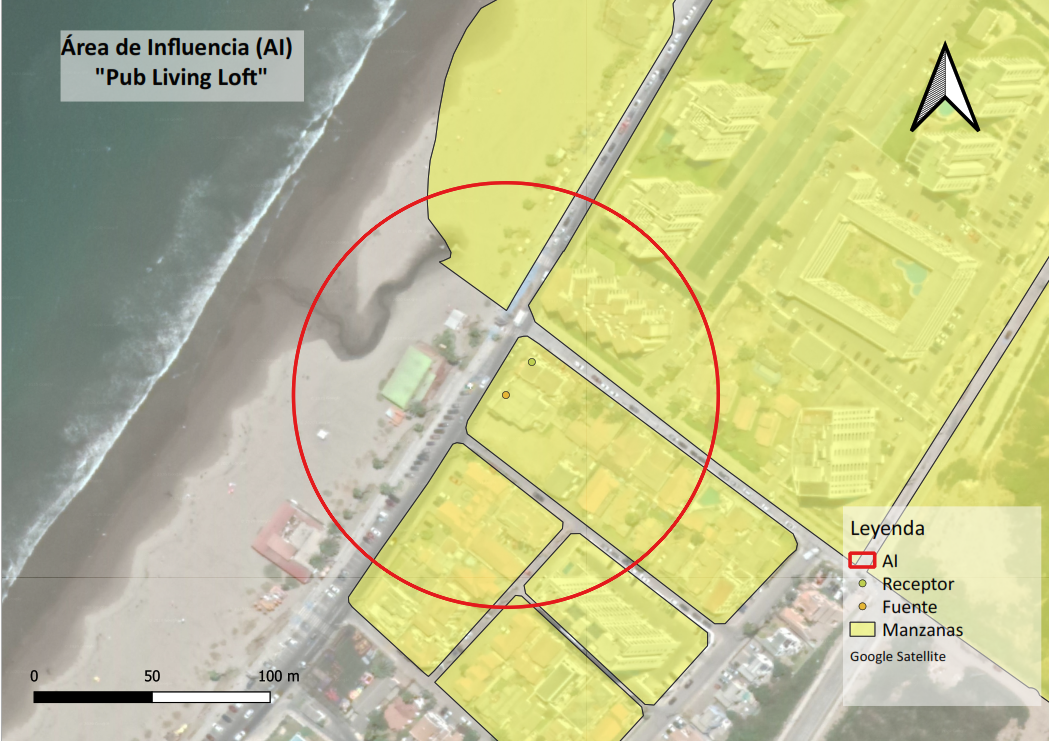 Fuente: Elaboración propia en base a software QGIS 3.12 e información georreferenciada del Censo 2017.A continuación, se presenta la información correspondiente a cada manzana censal del AI definida, indicando: ID correspondiente por manzana censal, ID definido para el presente procedimiento sancionatorio (ID PS), sus respectivas áreas totales y número de personas en cada manzana. Asimismo, se indica la cantidad estimada de personas que pudieron ser afectadas, determinada a partir de proporción del AI sobre el área total, bajo el supuesto que la distribución de la población determinada para cada manzana censal es homogénea.Tabla N° 5: Distribución de la Población Correspondiente a Manzanas CensalesFuente: Elaboración propia a partir de información de Censo 2017.En consecuencia, de acuerdo a lo presentado en la tabla anterior, el número de personas que se estimó como potencialmente afectadas por la fuente emisora, que habitan en el buffer identificado como AI, es de 57 personas.Por lo tanto, la presente circunstancia será considerada en la determinación de la propuesta de sanción específica aplicable a la infracción.b.1.3 La importancia de la vulneración al sistema jurídico de protección ambiental (letra i)La importancia de la vulneración al sistema jurídico de protección ambiental es una circunstancia que permite valorar la relevancia que un determinado incumplimiento ha significado para el sistema regulatorio ambiental, más allá de los efectos propios que la infracción ha podido generar. La valoración de esta circunstancia permite que la sanción cumpla adecuadamente su fin preventivo, y que se adecúe al principio de proporcionalidad entre la infracción y la sanción.Cada infracción cometida afecta la efectividad del sistema jurídico de protección ambiental, pero esta consecuencia negativa no tendrá siempre la misma seriedad, sino que dependerá de la norma específica que se ha incumplido, así como la manera en que ha sido incumplida. Al ponderar la importancia de la vulneración al sistema jurídico de protección ambiental se debe considerar aspectos como: el tipo de norma infringida, su rol dentro del esquema regulatorio ambiental, su objetivo ambiental y las características propias del incumplimiento que se ha cometido a la norma.Dado que se trata de una circunstancia que se refiere a la importancia de la norma infringida y las características de su incumplimiento, concurre necesariamente en todos los casos en los cuales la infracción es configurada. Esto se diferencia de las circunstancias que se relacionan con los efectos de la infracción, las que pueden concurrir o no dependiendo de las características del caso.En el presente caso la infracción cometida implica la vulneración de la norma de emisión de ruidos, establecida mediante el Decreto Supremo N° 38, del año 2011, del Ministerio del Medio Ambiente, la cual tiene por objetivo “proteger la salud de la comunidad mediante el establecimiento de niveles máximos de emisión de ruido generados por las fuentes emisoras de ruido que esta norma regula”. Los niveles máximos de emisión de ruidos se establecen en términos del nivel de presión sonora corregido, medidos en el receptor sensible. Estos límites son diferenciados de acuerdo a la localización del receptor, según la clasificación por zonas establecida en la norma, así como por el horario en que la emisión se constata, distinguiendo horario diurno y nocturno.La relevancia de este instrumento para el sistema regulatorio ambiental chileno, radica en que la emisión de niveles de presión sonora por sobre los límites establecidos en la norma vulnera el objetivo de protección a la salud de la población, de los riesgos propios de la contaminación acústica, encontrándose en todos los casos un receptor expuesto al ruido generado, ocasionándose un riesgo a la salud y potencialmente un detrimento en la calidad de vida de las personas expuestas. Cabe agregar, asimismo, que esta corresponde a la única norma que regula de forma general y a nivel nacional los niveles de ruido a los cuales se expone la comunidad, aplicándose a un gran número de actividades productivas, comerciales, de esparcimiento y de servicios, faenas constructivas y elementos de infraestructura, que generan emisiones de ruido.En el mismo sentido, y tal como se indicó a propósito de la clasificación de la infracción en el presente procedimiento sancionatorio, solo fue posible constatar por medio del instrumental y metodologías establecidas en la norma de emisión, una ocasión de incumplimiento de la normativa.La importancia de la vulneración a la norma en el caso concreto, se encuentra también determinada por una magnitud de excedencia de 18 decibeles por sobre el límite establecido en la norma en horario nocturno en Zona II, constatada durante la actividad de Fiscalización realizada el 28 de julio de 2018 y la cual fue motivo de la Formulación de Cargos asociada a la resolución Res. Ex. N°1/Rol D-02-2020. Cabe señalar, sin embargo, que dado que la vulneración a la norma de ruidos se encuentra necesariamente asociada a la generación de un riesgo a la salud de las personas, la magnitud de la excedencia en términos de su consideración en el valor de seriedad de la infracción, ha sido ponderada en el marco de la letra a) del art. 40.b.2. Factores de incrementoA continuación, se ponderará aquel factor que pueden aumentar el componente de afectación, y que han concurrido en la especie.b.2.3. Falta de cooperación (letra i)Esta circunstancia evalúa si el infractor ha realizado acciones que han dificultado el esclarecimiento de los hechos imputados, sus circunstancias o sus efectos, así como también la ponderación de otras circunstancias del artículo 40 de la LO-SMA.Algunas de las conductas que se consideran para valorar esta circunstancia son las siguientes: (i) El infractor no ha respondido un requerimiento o solicitud de información; (ii) El infractor ha proveído información incompleta, confusa, contradictoria, sobreabundante o manifiestamente errónea, ya sea presentada voluntariamente, en respuesta a un requerimiento o solicitud de información, o en el marco de una diligencia probatoria; (iii) El infractor no ha prestado facilidades o ha obstaculizado el desarrollo de una diligencia; (iv) El infractor ha realizado acciones impertinentes o manifiestamente dilatorias.En el presente caso, el infractor no respondió el requerimiento de información solicitado en la Formulación de Cargos de la Res. Ex. N°1/ Rol D-002-2020, lo cual era necesario para tener certeza sobre ciertos hechos que involucran la Formulación de Cargos efectuada. Asimismo, la omisión de esta entrega de información implica un actuar que permite vislumbrar la falta de voluntad del titular de prestar facilidades a esta Superintendencia.En virtud de lo anterior, se configura la presente circunstancia del art. 40 de la LO-SMA, para efectos de aumentar el monto del componente de afectación de la sanción a aplicar.b.3. Factores de disminuciónb.3.3. Irreprochable conducta anterior (letra e)La concurrencia de esta circunstancia es ponderada por la SMA en base al examen de los antecedentes disponibles que dan cuenta de la conducta que, en materia ambiental, ha sostenido en el pasado la unidad fiscalizable. Se entiende que el infractor tiene una irreprochable conducta anterior cuando no se encuentra en determinadas situaciones que permiten descartarla, entre las cuales se cuenta la conducta anterior negativa -en los términos descritos anteriormente-, entre otras situaciones señaladas en las Bases Metodológicas para la Determinación de Sanciones Ambientales.En el presente procedimiento sancionatorio no constan antecedentes que permitan descartar una conducta irreprochable anterior, por lo que esto será considerado como una circunstancia que procede como un factor de disminución del componente de afectación para efectos de la sanción correspondiente a la infracción ya verificada.
b.4. La capacidad económica del infractor (letra f)La capacidad económica ha sido definida por la doctrina española, a propósito del Derecho Tributario, como la potencialidad económica vinculada a la titularidad y disponibilidad de la riqueza, con la aptitud, la posibilidad real, la suficiencia de un sujeto de derecho para hacer frente a la exigencia de una obligación tributaria concreta por parte de la Administración Pública. De esta manera, la capacidad económica atiende a la proporcionalidad del monto de una multa con relación a la capacidad económica concreta del infractor.Para la determinación de la capacidad económica de un infractor, esta Superintendencia considera dos criterios: tamaño económico y capacidad de pago. El tamaño económico se asocia al nivel de ingresos anuales, actuales o potenciales del infractor, y normalmente es conocido por esta Superintendencia de forma previa a la aplicación de sanciones, lo cual permite su incorporación en la determinación de sanciones de forma general. Por otra parte, la capacidad de pago tiene relación con la situación financiera específica del infractor en el momento de la aplicación del conjunto de las sanciones pecuniarias determinadas para el caso bajo análisis de acuerdo a las reglas generales, la cual, normalmente no es conocida por esta Superintendencia de forma previa a la determinación de sanciones. Este aspecto es considerado de forma eventual, excepcional y a solicitud expresa del infractor una vez que tome conocimiento de las sanciones respectivas, debiendo proveer la información correspondiente para acreditar que efectivamente se encuentra en situación de dificultad financiera para hacer frente a estas.Para la determinación del tamaño económico de la empresa, se ha examinado la información proporcionada por el Servicio de Impuestos Internos (SII), correspondiente a la clasificación por tamaño económico de entidades contribuyentes utilizada por dicho servicio, realizada en base a información autodeclarada de cada entidad para el año tributario 2019 (año comercial 2018). De acuerdo a la referida fuente de información, Sociedad Comercial Montañita Limitada corresponde a una empresa que se encuentra en la categoría de tamaño económico pequeña 2, es decir, presenta ingresos por venta anuales entre UF 5000 y UF 10.000.En atención al principio de proporcionalidad y a lo descrito anteriormente respecto del tamaño económico de la empresa, se concluye que procede la aplicación de un ajuste para la disminución del componente de afectación de la sanción que corresponda a cada infracción, asociado a la circunstancia de capacidad económica.PONDERACIÓN DE LAS CIRCUNSTANCIAS EXTRAORDINARIAS ASOCIADAS A LA PANDEMIA DE COVID-19En el presente apartado, se ponderará como circunstancia excepcional el impacto de la pandemia que se encuentra actualmente en curso. Como es de público conocimiento, el país se encuentra atravesando una crisis sanitaria causada por la pandemia de coronavirus (COVID-19). Al respecto, el Ministerio de Salud decretó alerta sanitaria por emergencia de salud pública de importancia internacional, mediante D.S. N° 4, de 5 de enero de 2020. Con fecha 11 de marzo de 2020, la Organización Mundial de la Salud calificó el brote de COVID-19 como una pandemia global. Luego, el 18 de marzo de 2020, el Ministerio del Interior declaró estado de excepción constitucional de catástrofe, mediante el D.S. N° 104, de 18 de marzo de 2020, modificado luego por el D.S. N° 106 de 19 de marzo del mismo año. Es un hecho público y notorio que el manejo sanitario de la pandemia de COVID-19 ha generado restricciones a los derechos de las personas. Estas restricciones significan, en adición a las consecuencias inherentes a la crisis sanitaria, un impacto económico significativo, al afectarse la operación tradicional de las empresas, situación que está afectando transversalmente a los distintos actores de la economía nacional, aunque con distinta intensidad según el tamaño económico o giro de los mismos.Así las cosas, resulta necesario que esta Superintendencia internalice los efectos económicos de la pandemia de COVID-19 al ejercer su potestad sancionatoria, en particular tomando en cuenta que conforme al artículo 40, letra i) de la LOSMA, para la determinación de las sanciones específicas que en cada caso corresponda aplicar, se considerará “todo otro criterio que, a juicio fundado de la Superintendencia, sea relevante para la determinación de la sanción”. La circunstancia de la pandemia de COVID-19 y sus consecuencias para el normal funcionamiento de las empresas, resulta del todo relevante para determinar la sanción que será propuesta al Superintendente.Al respecto, para efectos de cuantificar el impacto de la crisis sanitaria en la actividad de los diferentes actores económicos, se tuvo a la vista la Segunda Encuesta a Empresas ante COVID-19, efectuada por la Cámara Nacional de Comercio, Servicios y Turismo de Chile en el mes de abril de 2020 , conforme a la cual es posible observar la capacidad de funcionamiento promedio de las empresas, según su tamaño, respecto de su funcionamiento bajo condiciones normales. En base a una proyección de la capacidad de funcionamiento promedio por tamaño de empresa para el periodo abril-diciembre 2020, se establecieron factores de ponderación base para la determinación de las sanciones, los cuales, de acuerdo a la categoría de tamaño económico del infractor, resultan en una disminución de la sanción a aplicar. Conforme a lo anterior, se aplicará el factor correspondiente al infractor en el presente caso, lo que se verá reflejado en la propuesta del presente dictamen.PROPUESTA DE SANCIÓN O ABSOLUCIÓNEn virtud del análisis realizado en el presente Dictamen, y en cumplimiento del artículo 53 de la LO-SMA, se propondrá la siguiente sanción que a juicio de este Fiscal Instructor corresponde aplicar a Sociedad Comercial Montañita Limitada.Se propone una multa de dieciséis UTA (16 UTA) respecto al hecho infraccional consistente en la excedencia de 18 dB(A), registrado con fecha 28 de julio de 2020, en horario nocturno, en condición interna, medido en un receptor sensible ubicado en Zona II, que generó el incumplimiento del D.S. N° 38/2011 del MMA. Jaime Jeldres GarcíaFiscal Instructor de la División de Sanción y CumplimientoSuperintendencia del Medio AmbienteMFGGRol D-002-2020ReceptorHorario de mediciónNPC [dB(A)]Ruido de Fondo [dB(A)]ZonaDS N°38/11Límite [dB(A)]Excedencia [dB(A)]EstadoReceptor N° 12:00 a 3:0063No afectaII4518SuperaN°Hecho que se estima constitutivo de infracciónNorma que se considera infringidaClasificación1La obtención, con fecha 28 de julio de 2018, de un Nivel de Presión Sonora Corregidos (NPC) de 63 en medición efectuada en horario nocturno, en condición interna, con ventana cerrada, en un receptor sensible ubicado en Zona II.D.S. 38/2011, Título IV, artículo 7: “Los niveles de presión sonora corregidos que se obtengan de la emisión de una fuente emisora de ruido, medidos en el lugar donde se encuentre el receptor, no podrán exceder los valores de la Tabla N°1”:Extracto Tabla N° 1. Art. 7° D.S. N° 38/2011Grave, conforme al numeral 2 del artículo 36 LO-SMA.Medida Costo (sin IVA)Costo (sin IVA)Referencia /FundamentoMedida UnidadMontoReferencia /FundamentoRevestimiento Techo disco tercer piso. Considera un área aproximada de 250,3 m2.$1.126.125  ROL D-091-2018(presupuesto N° 901) Revestimiento perimetral de paredes (3 niveles). Considera un área aproximada de 490,2 m2.$5.833.916  ROL D-091-2018(presupuesto N° 880) Revestimiento de vidrios con termopanel (ventanales frontis 3 niveles y puerta de vidrio). Considera un área aproximada de 134,4 m2.$33.937.556  ROL D-089-2018(presupuesto N° A / 6864 - 1) Instalación un limitador acústico para control de música envasada (3 niveles)$5.592.819  ROL D-089-2018(cotización código 2319) Costo total que debió ser incurrido$46.490.416 Costo que origina el beneficio Costos retrasados o evitadosCostos retrasados o evitadosBeneficio económico (UTA)Costo que origina el beneficio $UTABeneficio económico (UTA)Costos retrasados por la implementación de medidas por motivo de la infracción, de forma posterior a la constatación de esta. 46.490.41676,911,3IDPSID Manzana CensoN° de PersonasÁrea aprox.(m²)A. Afectada aprox. (m²)% de Afectación aprox.Afectados aprox.M141010410020045351120814557422M2410104100290191239206204611M3410205100100121709447836714M4410205100100220450631617014M54102051001003252776709266M641020510010041138713410